ПАМЯТКАДЛЯ ПЕДАГОГОВ И РОДИТЕЛЕЙПО ВЫЯВЛЕНИЮ ПРИЗНАКОВ УВЛЕЧЕНИЯ УЧАЩИМИСЯ ДЕСТРУКТИВНЫМИ ТЕЧЕНИЯМИ (СУИЦИДАЛЬНОЙ НАПРАВЛЕННОСТИ, ТРАВЛИ СВЕРСТНИКОВ (БУЛЛИНГ), КОНФЛИКТОВ, КОТОРЫЕ МОГУТ ПРИВЕСТИ 
К НАСИЛЬСТВЕННЫМ ПРЕСТУПЛЕНИЯМ В ГОУ 
С ПРИМЕНЕНИЕМ ОРУЖИЯ (СКУЛШУТИНГ И КОЛУМБАЙН))ПАМЯТКА ДЛЯ ПЕДАГОГОВ И РОДИТЕЛЕЙ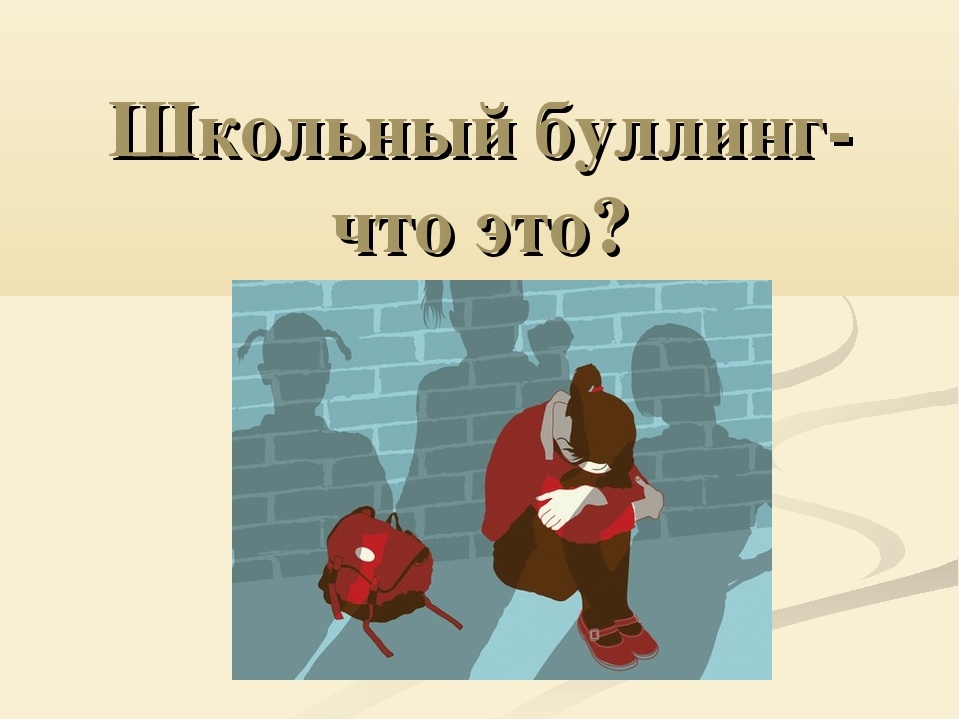 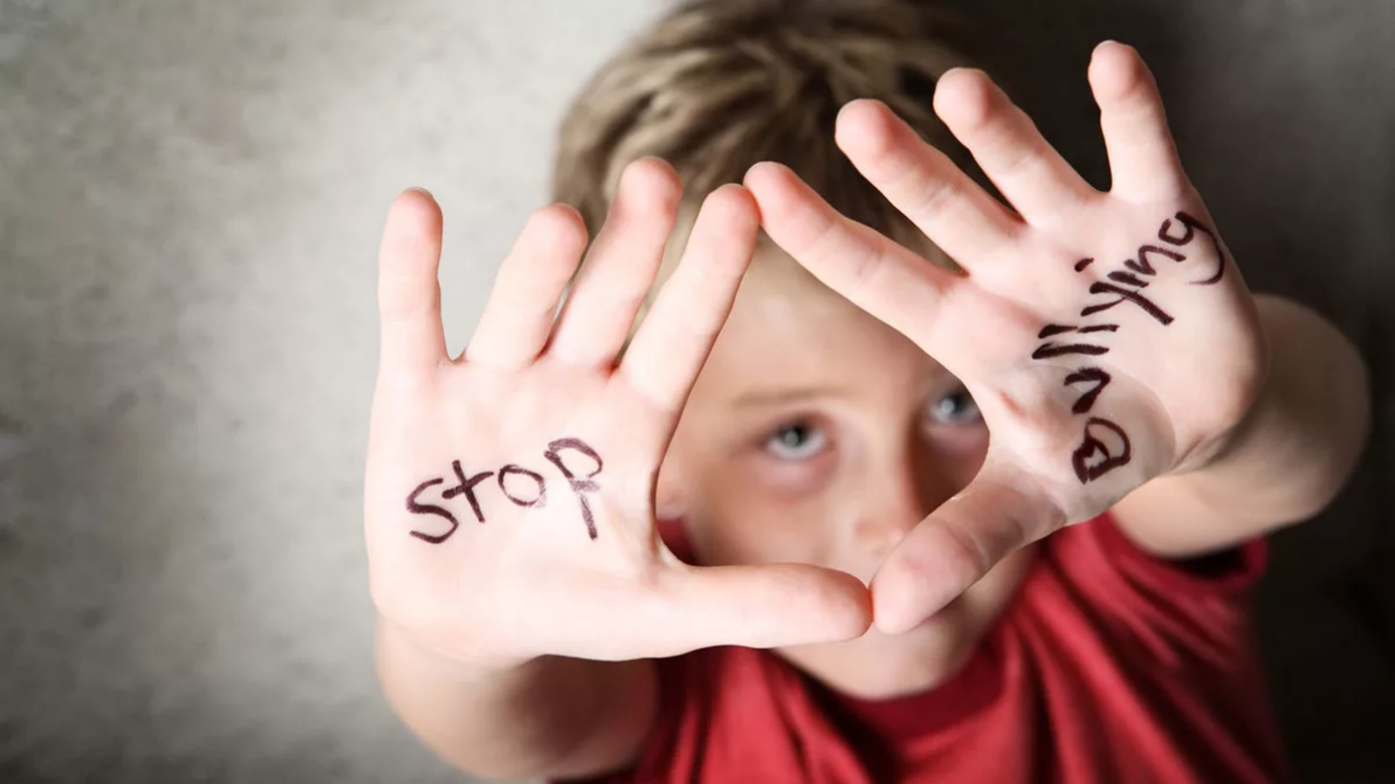 Кратко о буллингеТравля детей сверстниками («буллинг») – одна из наиболее распространенных проблем в школах и детских коллективах, которая существенно увеличивает риск суицида среди подростков, приводит 
к эскалации агрессии и насилия в группе и в школе, снижению успеваемости, эмоциональным и невротическим проблемам. Буллинг - травля, повторяющаяся агрессия по отношению 
к определенному субъекту, включающая в себя принуждение и запугивание. Может проявляться в физическом насилии, угрозах, вербальной агрессии, унижении. Норвежский исследователь буллинга Дэн Олвеус определяет буллинг как стереотип взаимодействия в группе, при котором человек 
на протяжении времени неоднократно сталкивается с намеренным причинением вреда или дискомфорта со стороны другого человека 
или группы людей в контексте «диспропорциональных «властных» отношений».Буллинг - систематическое злоупотребление властью (силой) 
со стороны человека или группы людей для подавления, унижения, оскорбления (Ригби, Росс, Смит). По определению И.С. Кона, буллинг - это запугивание, унижение, травля, физический или психологический террор, направленный на то, чтобы вызвать у другого страх и тем самым подчинить его себе [5].Можно выделить некоторые особенности буллинга:1) буллинг асимметричен – с одной стороны находится обидчик, обладающий властью в виде физической и/или психологической силы, 
с другой - пострадавший, такой силой не обладающий и остро нуждающийся в поддержке и помощи третьих лиц;2) буллинг осуществляется преднамеренно, направлен на нанесение физических и душевных страданий человеку, который выбран целью;3) буллинг подрывает у пострадавшего уверенность в себе, разрушаетздоровье, самоуважение и человеческое достоинство;4) буллинг – это групповой процесс, затрагивающий не только обидчика 
и пострадавшего, но и свидетелей насилия, весь класс (группу), 
где оно происходит;5) буллинг никогда не прекращается сам по себе: всегда требуется защита 
и помощь пострадавшим, инициаторам буллинга (обидчикам) и свидетелям.При буллинге всегда есть жертва, которая не может себя защитить. Он всегда носит систематический характер.По данным Организации объединенных наций, насилию в школе подвергается каждый десятый школьник в мире, и этот показатель ежегодно растет (Всемирный доклад 2006 г. о насилии в отношении детей). В России ежегодно в среднем до 30% молодых людей подвергаются насилию в той или иной форме. Примерно пятая часть всех случаев насилия в отношении подростков и молодых людей совершается в системе образования. 
По данным статистики детского телефона доверия, действующего с 2010 года во всех субъектах Российской Федерации, количество обращений по вопросу жестокого обращения с ребенком за последние пять лет выросло в 3,5 раза 
(в 2010 г. — 4330 обращений; в 2014 г. — 15556; из них: в семье — 1800 
и 6498, вне семьи — 843 и 2113, среди сверстников — 1463 и 5955 соответственно) Российским школьникам задавался вопрос о том, как часто они сталкиваются в реальной жизни с подобным поведением со стороны других людей, в том числе своих ровесников. Оказывается, что каждый 
10-й российский ребенок подвергается буллингу чаще одного раза в месяц, при этом 6% детей подвергается обидам и унижениям либо каждый день, либо 1-2 раза в неделю, а 4% - 1-2 раза в месяц. В группу повышенного риска по частоте буллинга попадают дети 11 -12 лет: 28% детей этого возраста, 
по меньшей мере, один раз подвергались обидам и унижениям за последние 12 месяцев. Обращает на себя внимание тот факт, что в России субъектов буллинга (обидчиков) в два раза больше, чем в среднем по европейским странам.Российские школьники чаще, чем европейские сообщают, что проявляли агрессию лицом к лицу (соответственно 21% в России и 10% в Европе). 
И те и другие гораздо реже признают, что вели себя агрессивно в Интернете (8% в России и 3% в Европе). Д. Ольвеус провел исследование частоты проявления буллинга в школе в зависимости от класса. Было выявлено, что буллинг наиболее распространен в начальной и средней школе. К 10-11 классам, по мере развития мозговых структур и способности 
к саморегуляции, он постепенно сходит на нет (Рис.1). [11]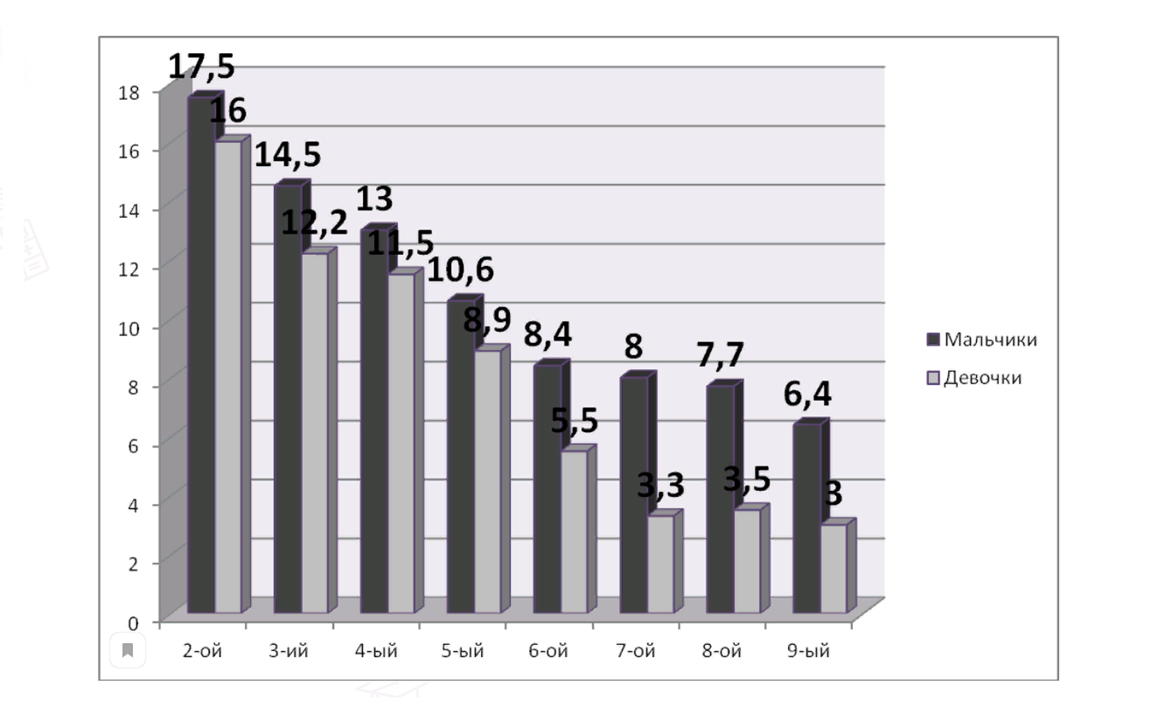 Рис.1 Признаки буллинга.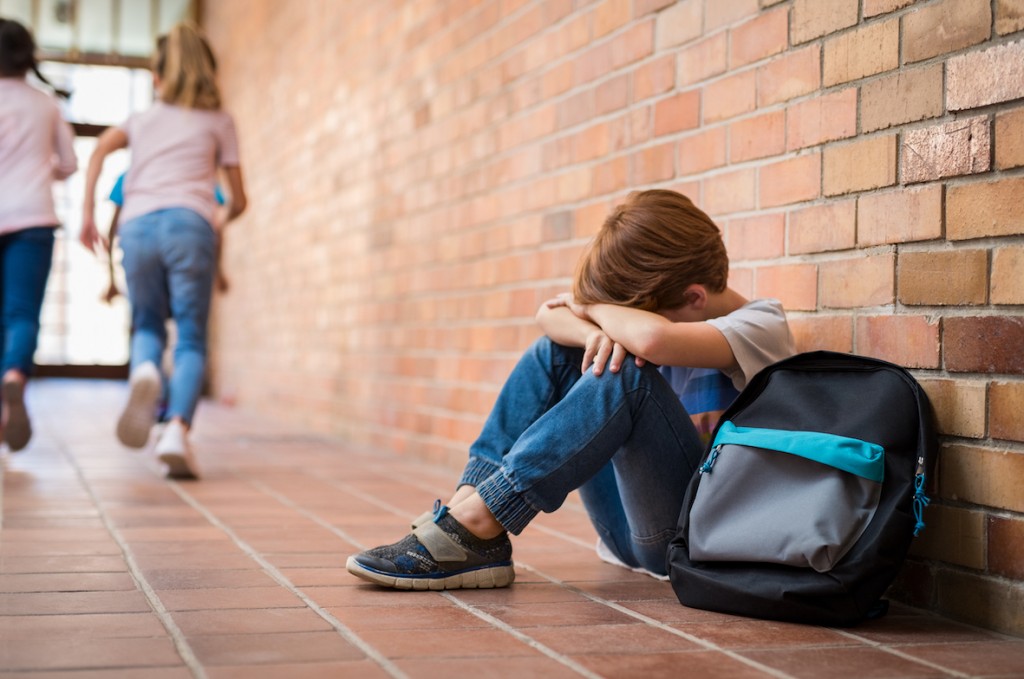 Ученик на всех переменах один.Он всегда один выполняет задания в малых группах.Ученик приходит в класс в потрепанном виде: разорванная, испачканная одежда, синяки, ссадины – следы драки.Послушный ребенок вдруг начал опаздывать в школу или сидеть 
в классе после уроков, чего-то выжидая.Стал хуже учиться.Стал хуже себя чувствовать (психосоматика).С кем-то из учеников никто не хочет сидеть.Группа детей стоят плотным кольцом, озираются, возбужденно 
что-то обсуждают, чувствуется агрессия.Группа детей после уроков ждет кого-то на школьном дворе.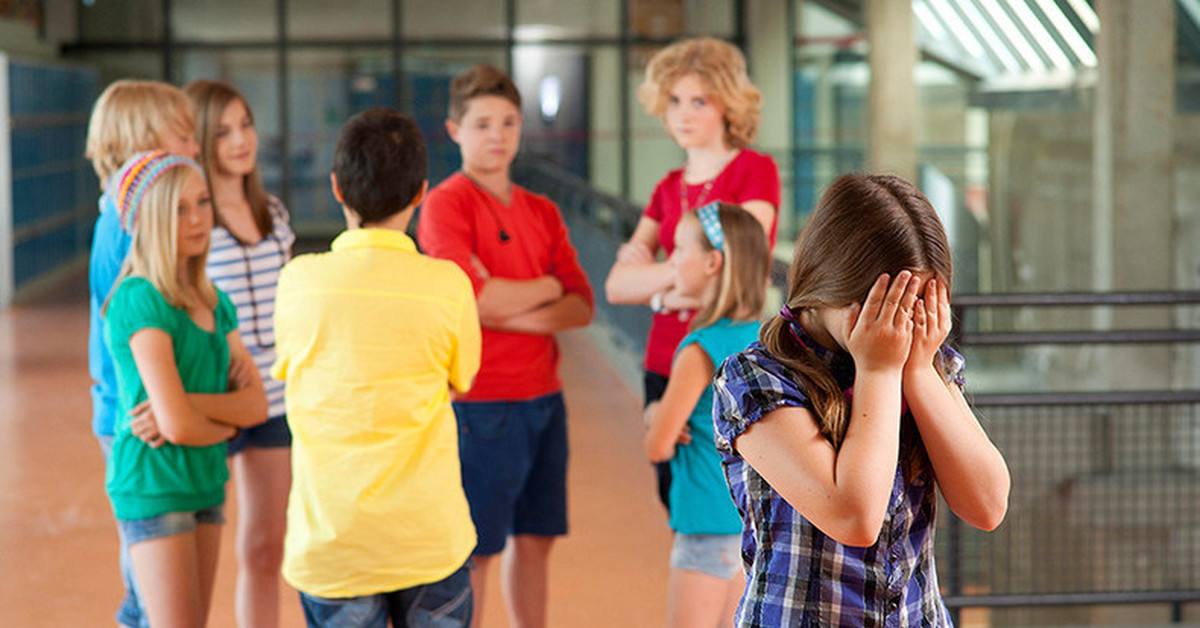 Старшеклассники суетятся возле туалетов младших классов.В столовой кто-то покупает на свои деньги еду для другого.Те, кто сильнее физически или старше, постоянно «просят взаймы» 
у младших детей или требуют дать позвонить по их телефону.Один ученик отбирает спортивную форму (кроссовки) у другого: «просит» поделиться. Ребенок просит деньги у родителей – якобы 
в школе собирают на какие-то нужды.профилактика буллинга в школе.Известно, что школьный буллинг не имеет шансов зародиться в тех классах, где учитель в курсе классных событий. При этом неважно, обладает педагог положительным авторитетом или тиранит детей. В первом случае 
он может эффективно пресекать проявления насилия, опираясь на уважение 
и любовь учеников. Во втором дети вынуждены сплотиться, чтобы противостоять давлению, на междоусобицы не хватает энергии.Помогают совместно созданные правила группы. Их можно выписать на отдельном плакате и повесить в классе. Но они не должны быть формальными. Группа и учитель постоянно мониторят их исполнение 
и обсуждают, что еще нужно сделать, чтобы класс стал более дружным и сплоченным.Если что-то испортило репутацию ребёнка, педагогу нужно приложить силы, чтобы поднять авторитет, показать его в выгодном свете. 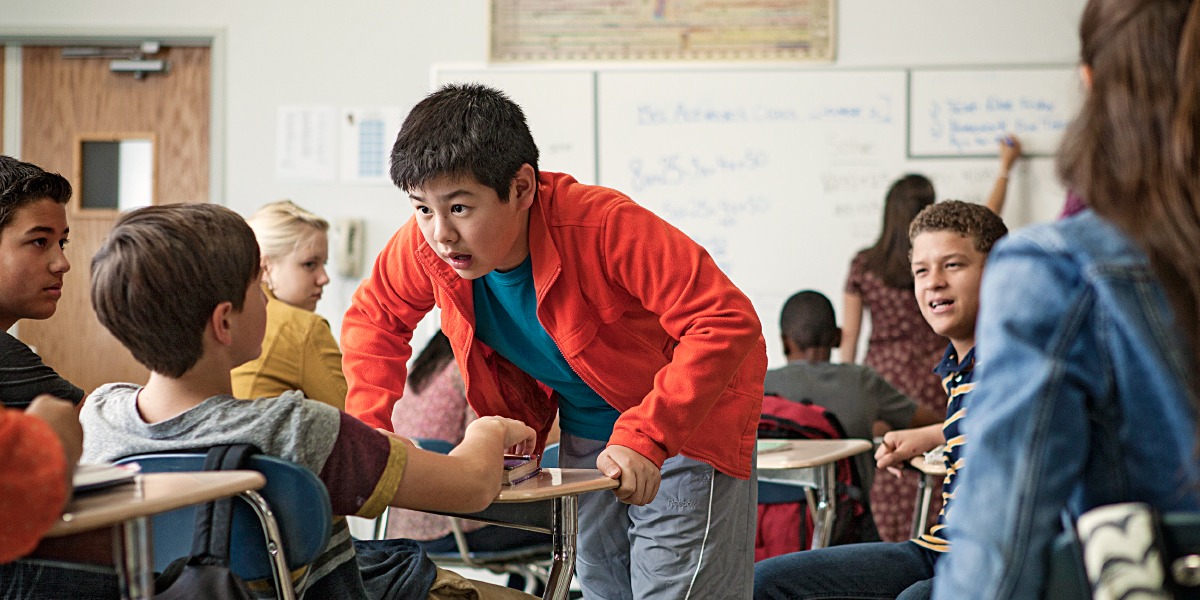 Нельзя затягивать с мерами пресечения любых насмешек 
над слабостями одноклассников, презрительных замечаний в их адрес.Дать проявиться детям (особенно непопулярным) в их дарах, помочь увидеть коллективу их полезность и ценность для всего класса.Не допускать при всём классе оценивать и обсуждать неблагополучные и личные качества ребёнка.Объединять класс совместными мероприятиями: поездки, участие 
в школьных мероприятиях, часы общения, экскурсии, прогулки, игры 
в перемену.Максимально включать весь класс в процесс работы, чтобы 
не почувствовали не востребованными.Нельзя сравнивать способности между детьми.Проводить упражнения на совместную деятельность; учить давать отпор обидчикам, постоять за себя.Организовать внеурочную деятельность обучающихся (занятия 
в кружках, секциях).Организовать дискуссии, игры-размышления, просмотр видеоматериалов и фильмов, демонстрирующих специфические проблемы молодежи (секс, наркотики, насилие), санитарно-просветительская работа.Обучающиеся считают, что избежать травли в школе возможно, если вовремя заметят взрослые - 37; если жертва изменит своё поведение - 39; если наказать агрессора – 38. Буллинг неизбежен – 17 человек. По мнению школьников, пресечь буллинг в образовательной организации способны администрация, педагогический коллектив, родители, ученики.Таким образом, на образовательные организации ложится ответственность за проработку и устранение проблемы буллинга, 
что позволит сохранить психологическое здоровье учащихся и создание комфортной развивающей образовательной среды, обеспечивающей высокое качество образования, духовно-нравственное развитие и воспитание обучающихся, а также гарантирующей охрану и укрепление физического, психологического и социального здоровья обучающихся.Формирование у учащихся конструктивного поведения на случай буллинга в их адресДети должны уметь и быть готовы:рассказать о случае буллинга своим родителям, либо взрослым, которым они доверяют, например, учителю, воспитателю, руководителю студии и т.п.; вести себя уверенно, быть настойчивым и задиристым 
(хотя бы внешне); искать друзей среди сверстников и одноклассников; избегать ситуаций, в которых возможен буллинг; если требуется, методично и последовательно заниматься восстановлением самооценки с помощью специалиста; не надеяться (мечтать) отомстить с помощью еще большей жестокости и не применять оружие; учиться использовать юмор - самое мощное оружие против вербальной агрессии.Неэффективные методы преодоления буллинга (что не надо делать):Перекладывать всю ответственность на психолога;Переадресовать проблему родителям;Проводить единовременные и краткосрочные мероприятия, акции;Отправлять участников (жертву и бeллера) к директору, требовать 
от буллера извинений;Рекомендовать жертве не обращать внимания;Эффективные методы включают: Влияние на агрессора извне. После 12 лет у ребенка уже сформированы моральные убеждения, поэтому изменить их будет не так просто. Личность и авторитет взрослого отходят на второй план, а на первый выходит референтная группа ровесников. Поэтому действовать придется тонко, исподволь формируя общественное мнение.Разговор с детьми младшего школьного возраста. До 12 лет проблему буллинга 
в школе решить проще, чем со старшими детьми. В этом возрасте у школьников еще 
не сформированы моральные принципы, и они опираются на мнение учителя. Достаточно будет провести беседы со всеми участниками травли, показать неприглядность поведения агрессоров 
и собственное негативное отношение к происходящему.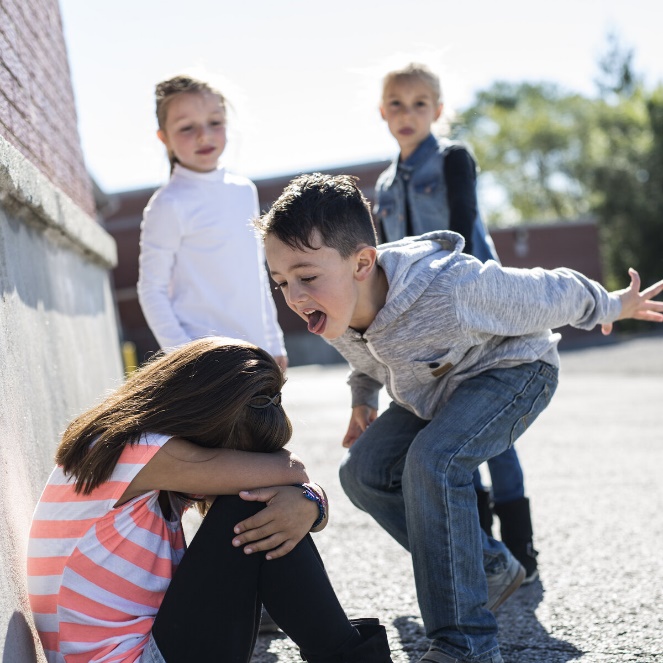 Привлечение авторитетного союзника. Сначала надо попробовать переубедить, объяснить недопустимость и неэффективность буллинга. Разговаривать с классом должен авторитетный для детей педагог 
или взрослый, потому что здесь все зависит от силы убеждения 
и внутренней веры в то, что говорится. Иначе все пролетит мимо ушей. Дети должны уважать этого человека, прислушиваться к нему. Если придет такой же по значимости для них учитель, вся беседа не будет иметь смысла.Действия учителейНе игнорировать, не преуменьшать значение. Если в школе пришли 
к общему пониманию и соглашению о том, что буллинг является проявлением насилия, то тогда даже у тех, кто не является прямыми участниками, повышается восприимчивость к ситуациям буллинга 
и появляется способность адекватно реагировать.Если учителю стало известно о случае буллинга, или он стал свидетелем такого случая, он должен занять ясную 
и недвусмысленную позицию и попытаться добиться того, чтобы по меньшей мере «наблюдатели», а по возможности и сам буллер также изменили свою позицию в отношении происходящего, а также объяснить им, каковы психологические последствия для жертвы в этой ситуации.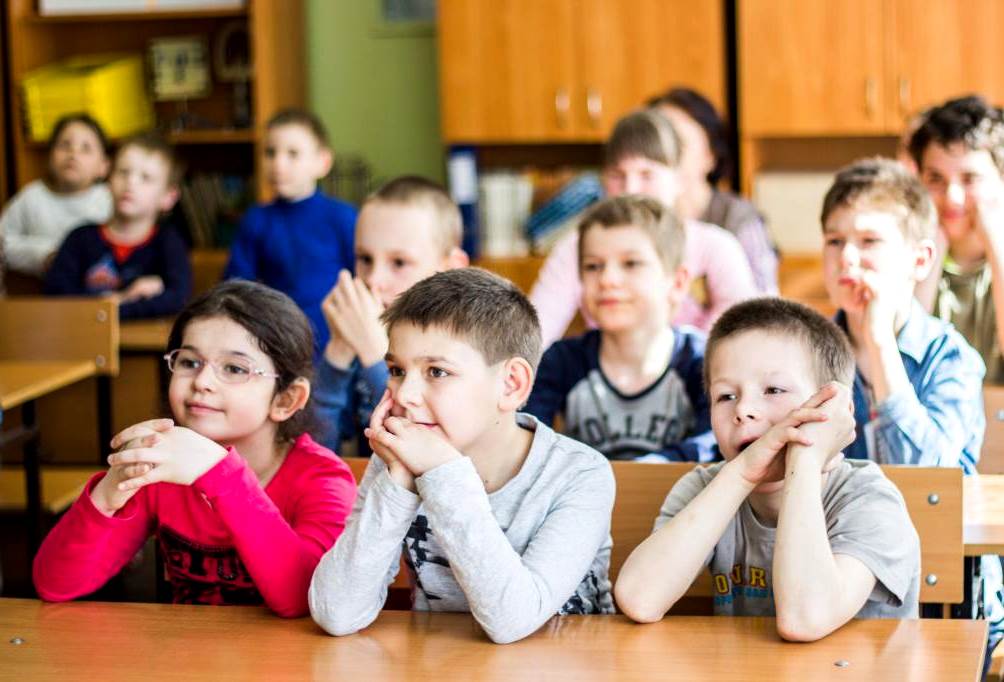 Пригласить родителей для беседы. Если буллинг имеет место 
в начальной школе, то особенно важно как можно раньше привлечь родителей, обсудить с ними тревожные сигналы, свидетельствующие 
о буллинге, и какими могут и должны быть стратегии реагирования.Программа шефства: система шефства старших школьников 
над младшими создает коммуникативное пространство, способствующее более быстрому обнаружению случаев буллинга 
и привлечению шефов к разрешению таких ситуаций.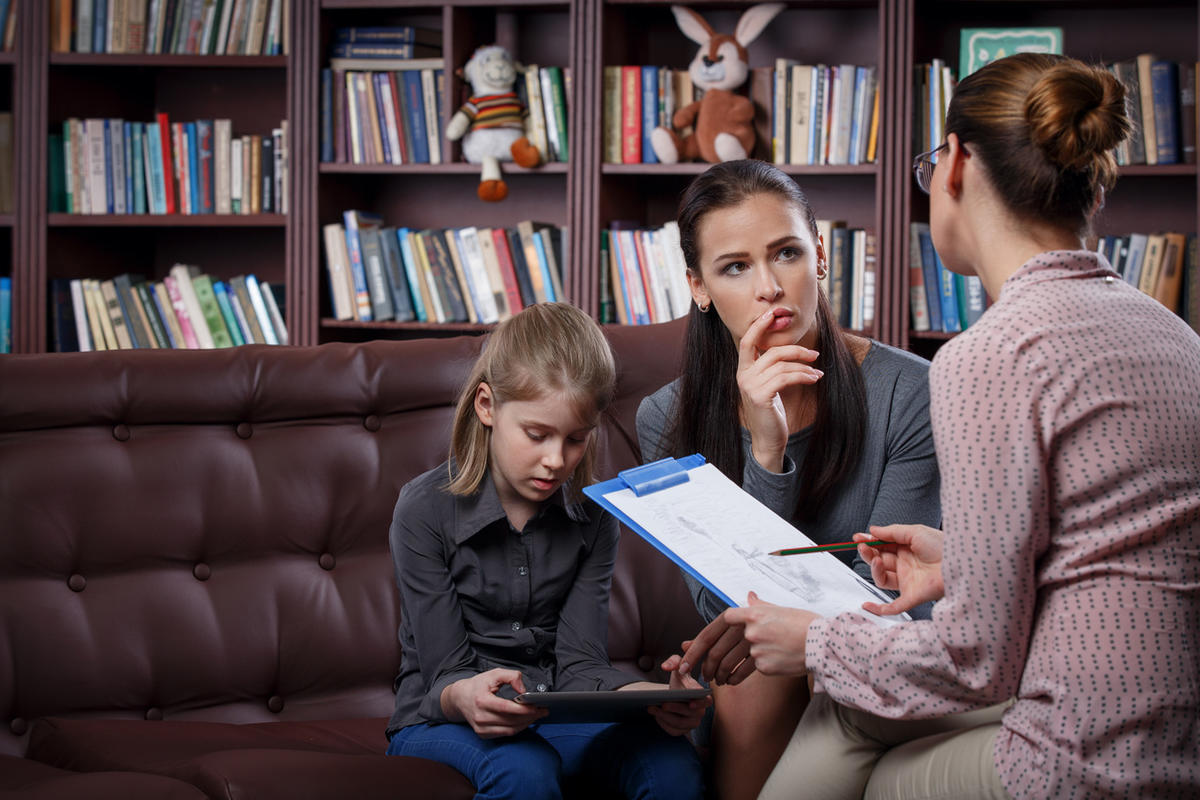 План беседы с детьми должен содержать такие ключевые моменты:1. Прямота. Называем проблему своим именем - это травля, гнобление. 
Не стоит ходить вокруг да около, дети этого не любят. Объясните, что травля - это проблема класса, а не конкретного человека. Насилие похоже 
на инфекционную болезнь, которой заболел коллектив, и нужно всем заботиться о здоровье внутри их группы. Отношения стоит содержать 
в чистоте так же, как лицо и одежду.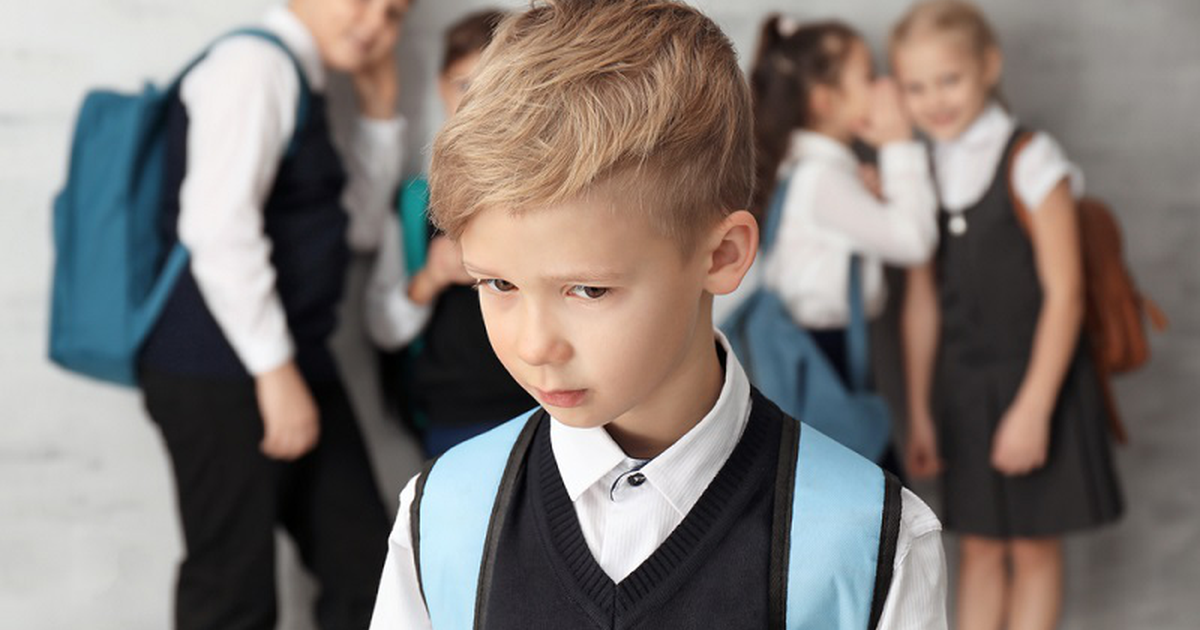 2. Смена ролей. Приведите пример таким образом, чтобы каждый почувствовал себя на месте жертвы. Этот метод можно применить наедине 
с агрессором или с учителями, если они не понимают серьезности происходящего: «Представь себе, что ты заходишь в класс, здороваешься, 
а от тебя все отворачиваются, что ты почувствуешь?» Объясните, что люди разные, и у каждого человека имеются особенности, которые могут раздражать других.3. Введение новых правил поведения и ответственность. Предложите альфам, инициирующим насилие, взять на себя ответственность за новшества. Это поможет им сохранить лицо и выйти из деструктивной позиции. Что касается изменений, то они могут коснуться досуга в свободное школьное 
или внешкольное время.4. Помощь специалиста. Пригласите психолога, чтобы провел специальные психологические игры, дающие возможность почувствовать себя на месте жертвы и осознать недопустимость буллинга.Виды нападок:• нападки на социальный статус (Ты гастарбайтер! Одни черные!);• нападки на коммуникацию (Шепелявая!);• применение насилия или угрозы его применения;• нападки на социальные связи (отношения);• нападки на внешность (Во, какие буфера!);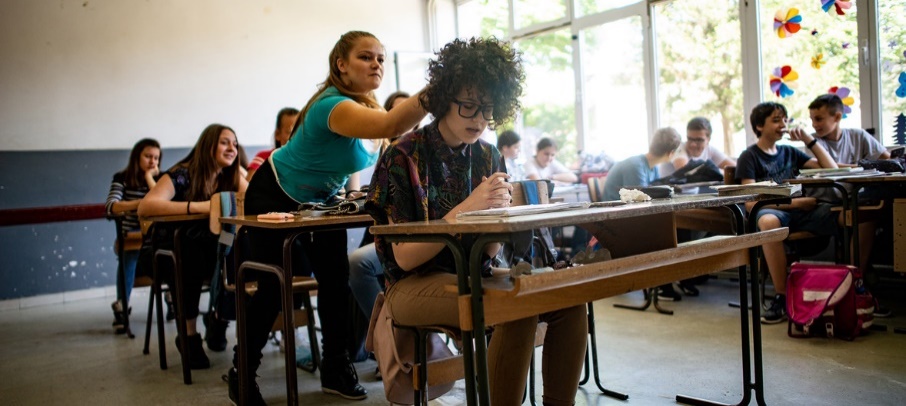  Наиболее распространенные акты буллинга: • негативные разговоры о ком-то за его спиной;• распространение слухов и лживых сведений;• обзывание и придумывание обидных прозвищ;• выставление в смешном виде;• унижающие и обесценивающие взгляды и жесты;• передразнивание;• объявление глупым («дураком»);• непозволение сказать свое слово, ответить;• изоляция от остального классного сообщества (бойкот);• отбирание, прятание, повреждение школьных принадлежностей и/или других вещей, одежды;• необоснованные обвинения;• пинки, удары;• шантаж, вымогательство;• сексуальные домогательства;Прямой, активный буллингОсновные действия:• дразнить• угрожать• обесценивать• оскорблять• унижать• компрометировать• преследовать, причинять неприятности, мучитьНепрямой, пассивный буллингОсновные действия:• изолировать• вредить репутации• распространять слухи• отбирать личные вещи и портить их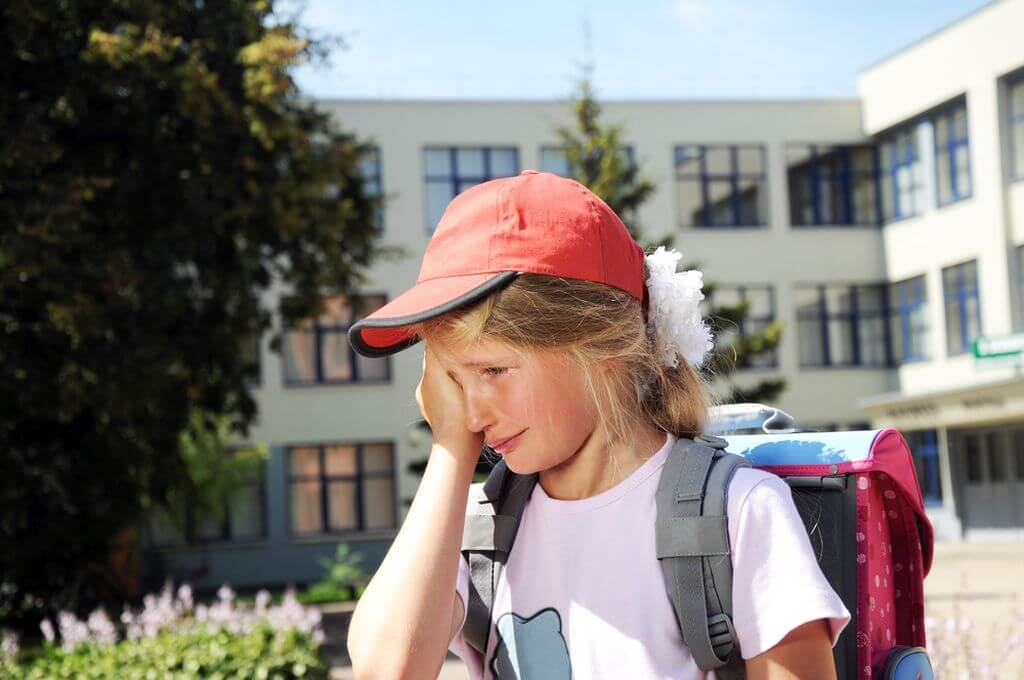 Особо жестокий буллинг• Физическое насилие, заставляющее жертву страдать.• Деяния, граничащие с уголовно наказуемымиВыявление и диагностика буллингаA. В школеПервичные признаки: Ребенок регулярно подвергается насмешкам со стороны сверстников 
в оскорбительной манере: его часто обзывают, дразнят, унижают, либо угрожают ему, требуют выполнения пожеланий других сверстников, командуют им. Ребенка часто высмеивают в недоброжелательной и обидной манере. Ребенка часто задирают, толкают, пинают, бьют, а он не может себя адекватно защитить. Ребенок часто оказывается участником ссор, драк, в которых он скорее беззащитен и которых пытается избежать (часто при этом плачет). Дети берут учебники, деньги, другие личные вещи ребенка, разбрасывают их, рвут, портят. У ребенка есть следы - синяки, порезы, царапины или рваная одежда, которые не объясняются естественным образом (то есть не связаны 
с игрой, случайным падением, кошкой и т.п.).Вторичные признаки: Ребенок часто проводит время в одиночестве и исключен из компании сверстников во время перемен, обеда. У него, по наблюдениям, нет ни одного друга в классе. В командных играх дети выбирают его в числе последних или не хотят быть с ним в одной команде. Ребенок старается держаться рядом с учителем или другим взрослым 
во время школьных перемен. Избегает говорить вслух (отвечать) во время уроков и производит впечатление тревожного и неуверенного в себе. Выглядит расстроенным, депрессивным, часто плачет. У ребенка резко или постепенно ухудшается успеваемость. Не дают списать, не подсказывают, не спрашивает тему урока, домашнее задание.В. ДомаПервичные признаки: Возвращается домой из школы с порванной одеждой, с порванными учебниками или тетрадями. У ребенка есть следы - синяки, порезы, царапины, или рваная одежда, которые не объясняются естественным образом (то есть не связаны с игрой, случайным падением, кошкой и т.п…). Вторичные признаки: Никогда не приводит домой (после школы) одноклассников или других сверстников или очень редко проводит время в гостях у одноклассников 
или в местах, где они играют/проводят время. Нет ни одного друга, с которым можно провести время (играть, сходить 
в кино или на концерт, погулять или заняться спортом, поговорить 
по телефону и т.п.). Ребенка никогда не приглашают на праздники/вечеринки, или он сам 
не хочет никого приглашать и устраивать праздник (потому что считает, 
что никто не захочет придти). Боятся или не хотят идти в школу, по утрам перед школой плохой аппетит,частые головные боли, боли в желудке, расстройство. Выбирает длинный и неудобный путь в школу и из школы. Беспокойно спит, жалуется на плохие сны, часто во сне плачет. Потерял интерес к школьным предметам/занятиям, ухудшилась успеваемость. Выглядит несчастным, расстроенным, депрессивным, или наблюдаются частые перемены настроения, раздражительность, вспышки. Требует или крадет деньги у родителей (чтобы выполнить требования «агрессоров»).Наличие агрессивных (часто дерущихся, постоянно задевающих 
и оскорбляющих других детей, импульсивных) детей должно настораживать взрослых в отношении возможности существования буллинга.3. Последствия травли для детей-жертв и для детских коллективов Переживание буллинга в детском и подростковом возрасте чрезвычайно травматично и, кроме актуальных последствий, оказывает значительное влияние на дальнейшую жизнь человека. Прежде всего, влияет 
на формирование самооценки ребенка, его коммуникативные возможности, мотивацию к развитию и достижениям.Актуальные последствия: Аффективные нарушения: снижение настроения, депрессивность, высокийуровень тревоги, многочисленные страхи, злость (большое количество негативных эмоций). Соматические нарушения: нарушения сна, аппетита, головные боли, боли 
в животе, нарушения работы желудочно-кишечного тракта, неожиданные повышения температуры и т.д. Когнитивные нарушения – неустойчивость внимания, трудности сосредоточения, нарушения концентрации памяти и т.п. Нарушение школьной адаптации: мотивации к учебе, пропуски школы, уроков, снижение успеваемости. Поведенческие нарушения: агрессивность, уходы из дома, протестное поведение и т.п. Суицидные мысли и попытки.К другим, наиболее общим последствиям буллинга, часто относятся снижение самооценки, нарушение доверия к окружающему миру, склонность к виктимности.Буллинг наносит существенный вред всем, кто в него вовлечен. Пострадавшие дети не только страдают от физической агрессии, 
но и получают психологическую травму, которая влияет на самооценку ребенка и может оказывать длительное воздействие на социальную адаптацию ребенка. Снижение успеваемости, отказ посещать школу, самоповреждающее поведение - наиболее частые последствия буллинга.Дети агрессоры чаще других детей попадают в криминальные истории, формируют искажённое представление о разрешении конфликтов 
и социальном взаимодействии.Дети, непосредственно не участвующие в травле, переживают много негативных эмоций: страха быть на месте жертвы, бессилия, негативного отношения к школе.Для учителей самыми частыми последствиями буллинга являются большее количество негативных эмоций в общении с детьми, проблемы 
с дисциплиной в классе, снижение статуса среди учеников, чувство собственной несостоятельности и бессилия, риск административных взысканий, когда ситуация выходит из-под контроля и травля приводит 
к физическим повреждениям, суицидальному поведению, конфликтам 
с родителями.Недоброжелательная обстановка, разобщенность между детьми, снижение мотивации к учебе, недоверие к взрослым – это основные последствия травли для детского коллектива.4. Профилактика и предотвращение буллинга.Общие компоненты программ:1. Информирование учителей, сотрудников школы, детей и родителей 
о проблеме буллинга, его механизмах и последствиях.2. Единые для школы правила в отношении буллинга и скоординированные мероприятия по профилактике и преодолению.3. Обучение учителей.4. Групповые занятия с детьми.5. Оказание помощи жертвам буллинга.6. Взаимодействие с родителями.7. Обычно любая программа включает в себя как превентивные меры, так 
и вмешательство/меры по разрешению существующих проблем.8. Любая программа включает в себя меры и мероприятия на трех уровнях: школы, класса и индивидуальном.Индивидуальные компоненты, которые варьируются от программы 
к программе:1. Подробное исследование проблемы и ее распространенности в конкретной школе (анонимные опросники детей, опросники для учителей, опросники 
для родителей, наблюдение).Обсуждение результатов сотрудниками школы с детьми и родителями.2. Акцент на взаимоотношениях между детьми и между детьми и учителями,создание принимающей, комфортной и открытой атмосферы в школе 
и в классе.3. Включение занятий по профилактике буллинга в обязательную школьнуюпрограмму.4. Создание совместно с детьми свода правил в отношении буллинга 
и поведения детей при столкновении (напрямую или косвенно) с ним.5. «Библиотерапия» (использование на занятиях художественной литературы,посвященной буллингу).6. Фильмы и наглядные пособия.7. Драма-терапия: ролевые игры, проигрывание ситуаций травли, т.п.8. Контроль детей во время школьных перемен и вне классов, организация игрового/досугового пространства.9. Акцент на работе с детьми-свидетелями травли: пассивными участниками и детьми, которые предпочитают никак не участвовать, изменение групповойдинамики (KiVa).10.Создание на базе школы команды специалистов 
по буллингу/антибуллинговых комитетов (учителя, психолог/соц. работник, директор…)11. Создание комитетов, в которых участвуют дети, для разработки правил 
в отношении буллинга и мер для его преодоления.12. Создание линии доверия по вопросам буллинга на базе школы (или нескольких школ) (иногда сотрудники школ (Олвеус), иногда – дети, прошедшие подготовку (Шеффилд).13. Регулярные встречи с родителями.14. Организация групп поддержки для детей-жертв травли, для родителей детей-жертв и для родителей детей-«агрессоров».15. Индивидуальная психологическая работа с детьми-жертвами.16. Тренинги уверенного поведения для детей-жертв.В отношении детей-«агрессоров»: наибольшая вариативность в подходах 
и методах: Некоторые школы придерживаются системы жестких санкций и наказаний Во многих программах акцент делается на оказание своевременной психологической помощи ребенку: индивидуальная и групповая работа. Совместные встречи с жертвой буллинга (часто вместе с родителями),
 на которых ребенок-жертва травли рассказывает о своих переживаниях 
в связи с ней и т.д. В некоторых программах ведется активная работа с родителями. Встречи всех детей-участников (жертвы, агрессора, других нападающих 
и нескольких свидетелей), вместе с учителем/психологом/социальным работником. Обсуждение ситуации, чувств ребенка-жертвы, возможных выходов из нее. (No-Blameapproach, Робинсон и Мэйнс). Последовательные индивидуальные встречи с ребенком-жертвой, ребенком-агрессором, с другими нападающими детьми, далее со всеми вместе (метод Пикаса). Развитие навыков управления гневом (контроль импульсов): индивидуальная и групповая работа (спорная). Развитие навыков взаимодействия (индивидуальная и групповая работа).КРАТКО О СКУЛШУТИНГЕСкулшутинг – это вооруженное нападение учащегося или стороннего человека на школьников внутри учебного заведения.За рубежом случаи стрельбы в школе известны с начала XX века. Еще в 1927 году в США в результате массового расстрела в школе города Бат погибли 44 человека, 58 получили тяжелые травмы. С тех пор подобные случаи получают свое распространение на территории всего мира, в том числе 
и в России. Школа «Колумбайн» в США, в которой в 1999 году произошло самое громкое вооруженное нападение учеников на своих одноклассников. Этот случай получил широкий общественный резонанс. Тогда в результате стрельбы погибли 13 человек. К сожалению, у подростков, устроивших тогда стрельбу в школе, появились последователи, которые стали повторять такие страшные поступки.Подростки наиболее подвержены влиянию, поэтому часто совершают поступки, аналогичные тем, о которых прочитали в книге или журнале, узнали из Интернета.Причины совершения детьми скулшутингаСуществуют внешние и внутренние факторы, подталкивающие детей 
к скулшутингу. Среди внешних факторов можно выделить:- отсутствие внимания родителей к ребенку;- ссоры с членами семьи;- трудности ребенка в общении со сверстниками, конфликты с ними 
и педагогами;- буллинг (травля) - агрессивное преследование одного из членов коллектива (особенно коллектива школьников и студентов) со стороны других членов коллектива или его части;- смерть родственников и друзей;- доступ ребенка к огнестрельному и холодному оружию в доме;- интерес ребенка к компьютерным играм, в которых присутствуют сцены насилия, а также его доступ к сайтам и группам в сети Интернет, пропагандирующим идеологию «скулшутинга».К внутренним факторам следует отнести:- депрессивное состояние ребенка;- внушаемость и ведомость ребенка;- психические отклонения у ребенка.Предотвращение деструктивных проявлений 
в форме скулшутинга в школеВ этой связи с целью предотвращения возможных противоправных проявлений, в том числе фактов «скулшутинга», со стороны подростков, преподавателям и родителям необходимо обратить особое внимание 
на следующее:— на внутрисемейные отношения, в которых воспитываются подростки: наличие конфликтов в семье, недоверие, фактов насилия;— на проявления подростковой агрессии, которая часто является типичной поведенческой особенностью в данном возрасте. Вместе с тем имеет место так называемая пассивная (тихая) агрессия, которая, кстати, является характерной чертой большинства «стрелков»;— на специфику отношений со сверстниками: факты «травли» со стороны сверстников, ведение учеником «отшельнического» образа жизни;— на наличие психологических травм, расстройств психического здоровья, ведь часто родители, опасаясь предвзятого отношения, осуждения окружающих, игнорируют рекомендации детских психологов 
и не обращаются за психиатрической помощью.В этой связи самое важное – доверительный контакт с ребёнком 
как со стороны родителей, так и учителей. Кроме того, целесообразным является проведение регулярных профилактических бесед и занятий 
с учениками по указанной проблематике, в ходе которых, в том числе, возможно получение информации об известных подросткам Интернет-ресурсах, пропагандирующих насилие и самоубийства, с целью 
их последующей блокировки компетентными структурами.Факторы, способствующие проявлению скулшутинга1. Дети, которые воспитываются в семьях, где царит насилие и жестокость, несут подобную схему общения в общество.2. Родители, которые не интересуются жизнью, увлечениями и проблемами ребенка, могут спровоцировать развитие у него пассивной агрессивности.3. Отсутствие общения со сверстниками может стать причиной появления 
у ребенка серьезных психологических проблем.4. Сверстники обзывают, дразнят и бьют ребенка, портят вещи или отбирают деньги, распространяют слухи и сплетни про него.5. Нападение на учащихся в России часто совершаются с использованием холодного оружия, поскольку нож ребенку достать проще, чем огнестрельное оружие.6. Под влиянием компьютерных игр ребенок может утратить чувство реальности и не видеть разницы между убийством человека в игре 
и его смертью в реальной жизни.7. Ребенок, планирующий нападение на своих сверстников, как правило, 
в сети Интернет поддерживает общение с другими последователями идеологии «скулшутинга».Пути решения проблемы скулшутингаСтаньте другом для ребенка, с которым можно поделиться своими переживаниями и не бояться быть отвергнутым, уделяйте больше внимания его проблемам и взаимоотношениям со сверстниками; учите ребенка общению с людьми вне Интернета; организуйте досуг ребенка во внеучебное время (посещение кружков и секций); тесно взаимодействуйте с участниками образовательного процесса, чтобы знать о его проблемах; не храните огнестрельное и холодное оружие в местах, доступных для ребенка; контролируйте действия ребенка в социальных сетях, установите и оцените его круг общения; обратитесь за помощью к специалисту в случае замкнутости ребенка, резкого изменения его поведения и проявлений агрессивности.О чем нужно помнить8 800 347 5000 - телефон службы поддержки для взрослых (каждый обратившийся, в том числе анонимно, сможет получить помощь психолога, который поможет понять детские проблемы и научит общению с ребенком)Рекомендуемые источники информации1. Алексеева И.А., Новосельский И.Г. Жестокое обращение с ребенком. Причины. Последствия. Помощь. - М.: Генезис, 2006. - 256 с.2. Глазман О. Л. Психологические особенности участников буллинга //Известия Российского гос. пед. ун-та имени А.И.Герцена. - 2009. - № 105. - С. 159-165.3. Кон И.С. Что такое буллинг, как с ним бороться? [Электронный ресурс] Режим доступа: http://www.sexology.narod.ru/info18.html. (дата обращения: 06.06.2016)4. Кривцова С.В. Буллинг в школе vs сплоченность неравнодушных. Организационная культура ОУ для решения проблем дисциплины 
и противостояния насилию. - М.: Федеральный институт развития образования, 2011. - 120 с.5. Лэйн Д. А. Школьная травля (буллинг) //Детская и подростковая психотерапия / под ред. Д. Лэйна и Э. Миллера. - СПб.: Питер, 2001. С. 240-276.6. Методические рекомендации по предотвращению буллинга (травли средисверстников) в детских коллективах /Сост. А.Е. Довиденко и др. – Екатеринбург: «Семья детям», 2014. - 29 с.7. Мерцалова Т. Насилие в школе: что противопоставить жестокости 
и агрессии? // Директор школы. 2000. – № 3. – С. 25–32.8. Ожиёва Е.Н. Буллинг как разновидность насилия. Школьный буллинг [Электронный ресурс] //Психологи и социология. 2008. №5. Режим доступа:http://www.rusnauka.com/33_NIEK_2008/Psihologia/37294.doc.htm (дата обращения: 03.06.2016)9. Практическая психология образования / Под ред. И.В. Дубровиной. – М.:«Академия», 2000. - 528 с.10. Предотвращение насилия в образовательных учреждениях. Методическоепособие для педагогических работников /Л.А. Глазырина, М.А. Костенко; под ред. Т.А. Епояна. - М.: БЭСТ-принт, 2015. - 144 с.11. Школа без насилия. Методическое пособие / Под ред. Н.Ю. Синягиной, Т.Ю. Райфшнайдер. М.: АНО «Цнпро», 2015. - 150 с.12. Материалы к проекту «Скажем буллингу "Нет!"» (программа профилактики буллинга в образовательной организации) http://psy.su/psyche/projects/1813/   